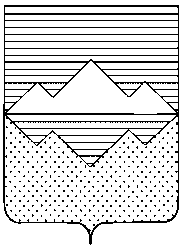 АДМИНИСТРАЦИЯСАТКИНСКОГО ГОРОДСКОГО ПОСЕЛЕНИЯЧЕЛЯБИНСКОЙ ОБЛАСТИРАСПОРЯЖЕНИЕОт «07» марта 2017 года № 275 -рг. СаткаО создании в Саткинском городком поселении  муниципальной общественной комиссии оценки и обсуждения проектов и предложений по благоустройствуВ рамках осуществления контроля за реализацией на территории Челябинской области Саткинского городского поселения приоритетного проекта «Формирование современной городской среды» в рамках стратегического направления «ЖКХ и городская среда», в соответствии с постановлением Правительства Российской Федерации от 10.02.2017 № 169  «Об утверждении Правил предоставления и распределения субсидий из федерального бюджета субъектов Российской Федерации на поддержку государственных программ субъектов Российской Федерации,  Приказа Министерства строительства и жилищно-коммунального хозяйства Российской Федерации  от 21.02.2017 № 114 «Об утверждении методических рекомендаций по подготовке государственных программ субъектов Российской Федерации и муниципальных программ формирования современной городской среды в рамках реализации приоритетного проекта «Формирование комфортной городской среды» на 2017 год:1. Утвердить на территории Саткинского городского поселения  муниципальные общественные комиссии  по организации общественного участия в реализации проектов комплексного благоустройство городской среды, в том числе:21) состав муниципальной общественной комиссии оценки и обсуждения проектов и предложений по благоустройству дворовых территорий (приложение 1);2) состав муниципальной общественной комиссии оценки и обсуждения проектов и предложений по благоустройству общественных территорий (приложение 2).2. Утвердить Положение о муниципальной общественной комиссии оценки и обсуждения проектов и предложений по благоустройству на 2017 год (приложение 3).3. Отделу организационной и контрольной работы Управления делами и организационной работы Администрации Саткинского муниципального района      (Корочкина Н.П.) разместить настоящее распоряжение на официальном сайте Администрации Саткинского муниципального района. 4. Организацию выполнения настоящего распоряжения возложить на первого заместителя  Главы Саткинского муниципального района Баранова П.А6. Настоящее распоряжение вступает в силу со дня его подписания. Глава Саткинского городского поселения                                                     А.А. ГлазковПРИЛОЖЕНИЕ 1к распоряжению АдминистрацииСаткинского городского поселенияот «___»_________2017г. №____Состав муниципальной общественной комиссии оценки и обсуждения проектов и предложений по благоустройства дворовых территорий  ПРИЛОЖЕНИЕ 2к распоряжению АдминистрацииСаткинского городского поселенияот «___»____________2017г. №____Состав муниципальной общественной комиссииоценки и обсуждения проектов и предложений по благоустройству общественных территорийПРИЛОЖЕНИЕ  3к распоряжению АдминистрацииСаткинского городского поселенияот «____»____________ №____Положениео муниципальной общественной комиссии оценки  и обсуждения проектов и предложений по благоустройству на 2017 год I.Общие положения1. Общественное участие в проектах комплексного благоустройства городской  среды. Муниципальная общественная комиссия создана для общественного участия в проектах комплексного благоустройства городской среды при проектировании и реализации проектов комплексного благоустройства и развития городской среды  обеспечения общественного участия различных заинтересованных в проекте сторон.Проектирование осуществлять с  использованием  жителей, местных сообществ, активистов, представителей административных структур, локального бизнеса, инвесторов, представителей экспертного сообщества и других,  заинтересованных в проекте сторон для совместного определения целей и задач развития территории, выявления истинных проблем и потребностей людей, совместного принятия решений, разрешения конфликтов и повышения эффективности проекта по изменению, реконструкции и преобразованию среды. Соучастие при проектировании осуществляется при создании и реконструкции общественных пространств центральных городских территорий: парков, скверов, площадей, улиц и набережных, а также дворовых территорий. При проектировании общественных пространств необходимо создавать условия для широкого общественного участия всех заинтересованных в проекте сторон, включая и тех, на кого проект оказывает или может оказать потенциальное влияние.II. Основные задачи муниципальной общественной комиссии2. Выработка согласованных решений по реализации исполнителями мероприятий в реализации проектов комплексного благоустройства городской среды;1) обеспечение социальных интересов при принятии решений по реализации проекта;2) организация взаимодействия исполнительных органов и иных участников проектов;3) предварительное рассмотрение поступающих от членов Муниципальной общественной комиссии предложений по реализации проекта, подготовка заключений по принятым решениям.2III. Механизм общественного участия3. Проведение встреч и обсуждений на протяжении всей разработки документа до утверждения и принятия документа. 4. Дата, время и место проведения и повестка заседания муниципальной общественной комиссии группы утверждаются председателем муниципальной общественной комиссии или его заместителем.5. Размещение проекта документа на  сайте  Саткинского городского поселения,  в газете не позднее чем за 15 дней до проведения презентации и общественных обсуждений. 6. Проведение общественных обсуждений проекта документа. Процесс обсуждения документа должен длиться не менее 14 дней. Встречи с местными жителями и общественные обсуждения проекта документа должны проходить в вечернее нерабочее время для удобства участия жителей. Встречи  рекомендуется организовывать в администрации Саткинского городского поселения. 7. После проведения общественных обсуждений необходимо предоставить возможность для внесения предложений и пожеланий от граждан в течении не менее 5 рабочих  дней после проведения общественных обсуждений. На встречах необходимо обеспечить присутствие представителей разработчиков документа, представителей муниципальной общественной комиссии и экспертной групп. Все предложения, в том числе – предложения, поступившие после проведения обсуждений, должны быть рассмотрены муниципальной общественной комиссией  и разработчиками документа.8. По итогам проведения общественных обсуждений подготовить отчет, который должен быть опубликован на официальной сайтах Саткинского городского поселения, в течении 10 дней после проведения общественных обсуждений. В процессе всех общественных обсуждений должна проводиться видео- и аудио- запись. Видеозапись общественных обсуждений должна публиковаться вместе с отчетом по итогам проведения общественных обсуждений в течении 10  дней после проведения общественных обсуждений. Краткую версию отчета и резюме по итогам общественного обсуждения рекомендуется публиковать в течение 4 дней после проведения обсуждения.9. Публикацию итоговой версии проекта благоустройства общественной территории с пояснениями о том, какие изменения по итогам общественных обсуждений были внесены в проект и каким образом учтено мнение граждан рекомендуется осуществлять на официальном сайтах Саткинского городского поселения,  проекта в течение 10 дней после проведения общественного обсуждения.Баранов П.А.-первый заместитель Главы Саткинского муниципального района, председатель муниципальной общественной комиссии Пасхин И.В.-заместитель Главы Саткинского муниципального района по вопросам территориального развития, заместитель председателя муниципальной общественной комиссии  Алпатова Л.П.-начальник Управления жилищно-коммунального хозяйства администрации Саткинского муниципального районаБуков С.В.-начальник Управления земельными и имущественными отношениями Администрации Саткинского муниципального района  Бурматов Н.П.-председатель Собрания депутатов Саткинского муниципального районаЗябкина Т.В.-начальник МКУ «Управление культуры» Саткинского муниципального района  Камардина В.В. -Глава Саткинского городского поселения Муравей В.В.-директор МАУ «Центр инвестиционного развития и предпринимательства - проектный офис Саткинского муниципального района2Назарова И.Н.-начальник Златоустовского отдела Главного Управления «Государственной жилищной инспекции Челябинской области»                                                                              Челябинской области (по согласованию)               Сидорова Е.В. -директор МКУ «Саткинское архитектурно градостроительное управление»Субботина   Е.Ю.        -заместитель начальника по молодежной политике МКУ «Управление образования», председатель Саткинского муниципального района молодежной общественной организации «Вместе»                                                   Толкачева    М.Л.                          -начальник Управления строительства и архитектуры        Администрации Саткинского муниципального района  Чепилевский А.Б.-директор МКУ «Городское управление ЖКХ  Саткинского муниципального района   Харитонова Н.В.-начальник Управления социальной защиты населения Администрации Саткинского муниципального района                     Жители-старшие многоквартирных домов прилегающих территорий (по согласованию)Баранов П.А.-первый заместитель Главы Саткинского муниципального района, председатель муниципальной общественной комиссии Пасхин И.В.-заместитель Главы Саткинского муниципального района по вопросам территориального развития, заместитель председателя муниципальной общественной комиссии  Алпатова Л.П.-начальник Управления жилищно-коммунального хозяйства администрации Саткинского муниципального районаБуков С.В.-начальник Управления земельными и имущественными отношениями Администрации Саткинского муниципального района  Бурматов Н.П.-председатель Собрания депутатов Саткинского муниципального районаЗябкина Т.В.-начальник МКУ «Управление культуры» Саткинского муниципального района  Камардина В.В. -Глава Саткинского городского поселения Муравей В.В.-директор МАУ «Центр инвестиционного развития и предпринимательства - проектный офис Саткинского муниципального района2Назарова И.Н.-начальник Златоустовского отдела Главного Управления «Государственной жилищной инспекции Челябинской области»                                                                              Челябинской области (по согласованию)               Сидорова Е.В. -директор МКУ «Саткинское архитектурно градостроительное управление»Субботина   Е.Ю.        -заместитель начальника по молодежной политике МКУ «Управление образования», председатель Саткинского муниципального района молодежной общественной организации «Вместе»                                                   Толкачева    М.Л.                          -начальник Управления строительства и архитектуры        Администрации Саткинского муниципального района  Чепилевский А.Б.-директор МКУ «Городское управление ЖКХ  Саткинского муниципального района   Харитонова Н.В.-начальник Управления социальной защиты населения Администрации Саткинского муниципального района                     Жители-старшие многоквартирных домов прилегающих территорий (по согласованию)